
СОВЕТ  ДЕПУТАТОВ ДОБРИНСКОГО МУНИЦИПАЛЬНОГО РАЙОНАЛипецкой области2-я сессия VI-го созываРЕШЕНИЕ22.10.2015 г.                                    п. Добринка	                                № 16-рсО внесении изменений в решение Совета депутатов Добринского муниципального района № 1-рс от 22.09.2015г. «О формировании Совета депутатов Добринского муниципального района Липецкой области Российской Федерации шестого созыва»	В соответствии с решениями Совета депутатов сельского поселения Нижнематренский сельсовет №7-рс от 30.09.2015г. «О досрочном прекращении полномочий депутата Совета депутатов сельского поселения Нижнематренский сельсовет Добринского муниципального района» и №8-рс от 30.09.2015г. «Об избрании депутата сельского поселения Нижнематренский сельсовет в состав Совета депутатов Добринского муниципального района Липецкой области Российской Федерации», руководствуясь статьей 25 Устава Добринского муниципального района,  учитывая решение постоянной комиссии по правовым вопросам, местному самоуправлению и работе с депутатами, Совет депутатов Добринского муниципального районаРЕШИЛ:		1.Внести в решение Совета депутатов Добринского муниципального района № 1-рс от 22.09.2015г. «О формировании Совета депутатов Добринского муниципального района Липецкой области Российской Федерации шестого созыва» следующие изменения:	1.1.В связи с досрочным прекращением полномочий депутата Совета депутатов сельского поселения Нижнематренский сельсовет Максимова Владимира Алексеевича прекратить досрочно полномочия как депутата Совета депутатов Добринского муниципального района Липецкой области Российской Федерации шестого созыва с 30 сентября 2015 года.	1.2.Ввести в состав Совета депутатов Добринского муниципального района Липецкой области Российской Федерации шестого созыва Бирюкова Сергея Николаевича, избранного депутата от сельского поселения Нижнематренский сельсовет Добринского муниципального района.	3.Настоящее решение вступает в силу со дня его принятия.Заместитель председателя Совета депутатовДобринского муниципального района 			                     В. И. Юров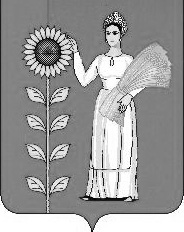 